Клименко Сергей ВитальевичExperience:Documents and further information:Travel passport	. 	Seamans book	. 	Navigator diplom	. 	GMDSS Certificate	. 	Basic Safety Training	. 	Proficiency in Survival Craft	. 	Advanced Fire Fighting	. 	Medical First Aid		. 	Radar Navigation	. 	Dangerous & Hazardous Cargoes	. 	Ships Security Officer	. 	Tanker FamiliarizationPosition applied for: Able SeamanDate of birth: 28.11.1989 (age: 27)Citizenship: UkraineResidence permit in Ukraine: NoCountry of residence: UkraineCity of residence: OdessaContact Tel. No: +38 (093) 449-26-84E-Mail: Liga2010@mail.ruU.S. visa: NoE.U. visa: NoUkrainian biometric international passport: Not specifiedDate available from: 28.02.2010English knowledge: ModerateMinimum salary: 1000 $ per month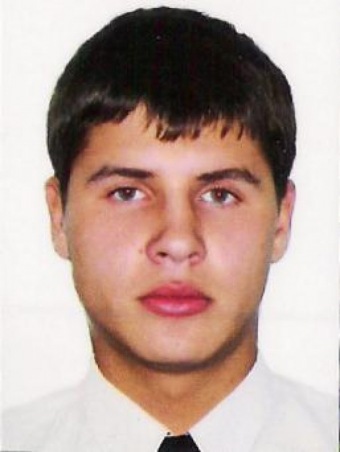 PositionFrom / ToVessel nameVessel typeDWTMEBHPFlagShipownerCrewingOrdinary Seaman17.06.2008-21.12.2008Shuttle Tanker58000-Malta&mdash;